ERASMUS GRANTSWe invite students to submit their applications for Erasmus grants for the summer semester of 2021/22. OPTION 1: Fachhochschule Südwestfalen, Iserlohn, Germany. WHO: 2 students of engineering management, or informatics – must have 4 completed semestersOPTION 2: University PIM, in Banja Luka, Bosnia and Herzegovina.WHO: 1 student of mechanical engineering or mechatronics – must have 4 completed semestersWHY: you can spend an Erasmus semester at a university abroad, take all necessary classes there, pass the exams and then have those exams recognized at Subotica Tech, through an automatic exam recognition system. LANGUAGE: English or German (mobility in Germany) or Serbian (mobility in Bosnia and Herzegovina).WHEN: Application deadline: November 11, 2021Necessary documentation in English: Application formCV (Curriculum Vitae)MotivationLetter Letter of ReferenceConsent form for personal data usagehttps://www.vts.su.ac.rs/mobility-application Submit your application to slivia@vts.su.ac.rs or mobility@vts.su.ac.rsFurther information: International Office, Livia Szedmina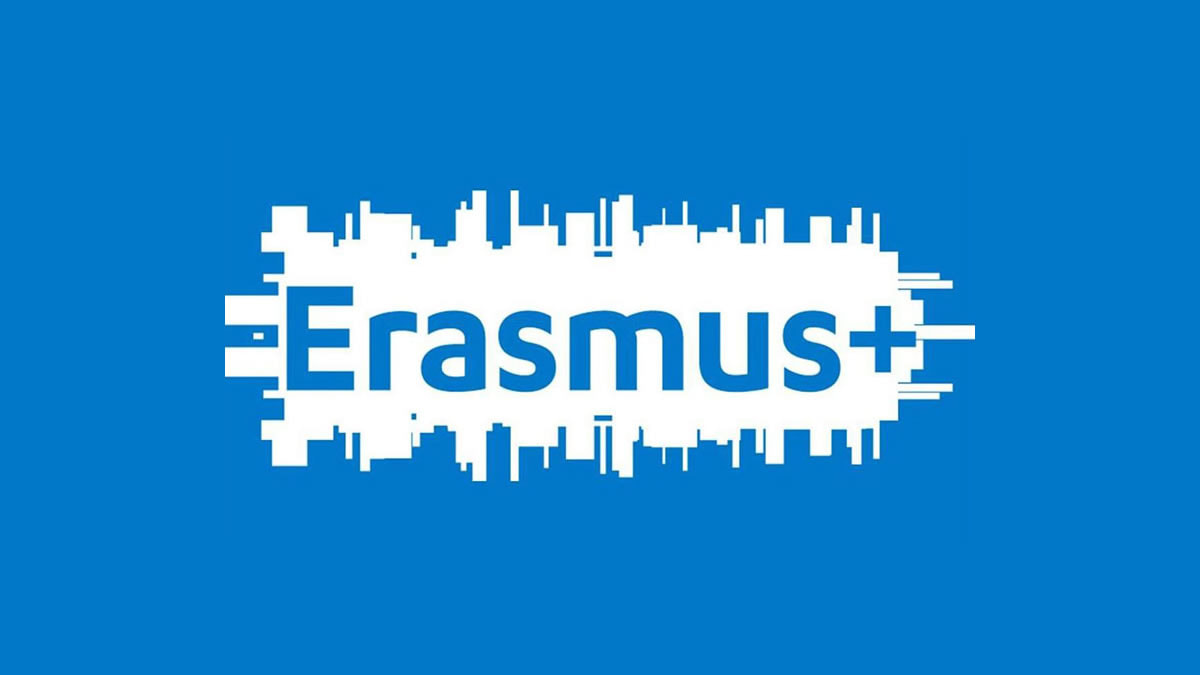 Here’s your chance for a mobility!